BURMISTRZ GRODZISKA MAZOWIECKIEGO OGŁASZA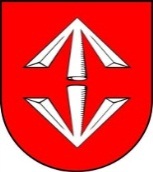 I PRZETARG USTNY NIEOGRANICZONY NA SPRZEDAŻ NIERUCHOMOŚCI GRUNTOWYCH POŁOŻONYCH W MIEJSCOWOŚCISZCZĘSNE GMINA GRODZISK MAZOWIECKIPrzetarg odbędzie się w dniu 12 kwietnia 2016 r. o godz. 11.00w siedzibie Urzędu Miejskiego w Grodzisku Mazowieckimprzy ul. Kościuszki 32 A w Sali Konferencyjnej (I piętro).Nieruchomości przeznaczone do sprzedaży posiadają uregulowany stan prawny w KW nr WA1G/00056216/2 prowadzonej przez Wydział Ksiąg Wieczystych w Sądzie Rejonowym w Grodzisku Mazowieckim.Działki przeznaczone do sprzedaży położone są na terenie nieposiadającym miejscowego planu zagospodarowania przestrzennego. W decyzjach nr 147/I/2013 oraz 148/I/2013 z dn. 21.08.2013 r. ustalono warunki zabudowy dla inwestycji polegających na budowie budynków mieszkalnych wolnostojących oraz budynków w zabudowie bliźniaczej. Nieruchomości posiadają regularny kształt – podobny do prostokąta. Są niezabudowane i niezagospodarowane, teren płaski, wykoszony. Otoczenie stanowią tereny niezabudowane oraz zabudowa mieszkaniowa indywidualna. Dojazd do działek od strony ul. Puchacza, w której znajduje się niezbędna infrastruktura techniczna. Obecnie Zakład Wodociągów i Kanalizacji Sp. z o.o. przystąpił do projektowania sieci wodociągowej i kanalizacyjnej w wewnętrznych drogach dojazdowych.Sprzedawane nieruchomości wolne są od praw i roszczeń osób trzecich, wolne od hipotek i innych praw rzeczowych i nie ma przeszkód do rozporządzania nimi.W przetargu mogą brać udział osoby fizyczne i prawne, które terminowo wpłacą wadium. Wadium należy wpłacić w pieniądzu do kasy lub na konto Urzędu Miejskiego w Grodzisku Mazowieckim  nr  88 1240 6348 1111 0010 4058 8554 Bank Pekao S.A. ul. Grzybowska 53/57 Warszawa do dnia 07.04.2016 r. Za termin zapłaty uznaje się dzień wpływu należności na wskazane konto. Wadium podlega przepadkowi w razie uchylenia się uczestnika, który przetarg wygra, od zawarcia umowy notarialnej.Warunkiem przystąpienia do przetargu jest wpłacenie wadium w wysokości jak wyżej. W przypadku osób będących w związku małżeńskim do dokonywania czynności przetargowych konieczna jest obecność obojga małżonków lub jednego z przedłożeniem pisemnego wyrażenia zgody na nabycie nieruchomości z notarialnym poświadczeniem podpisu. Osoby prawne winny przedłożyć odpowiednie pełnomocnictwo oraz aktualny wypis z właściwego rejestru.O wysokości postąpienia decydują uczestnicy przetargu – minimalne postąpienie nie może wynosić mniej niż 1% ceny wywoławczej, z zaokrągleniem w górę do pełnych dziesiątek złotych.Cena nieruchomości gruntowych osiągnięta w przetargu zostanie powiększona o podatek VAT – 23% i płatna jest jednorazowo przed zawarciem umowy sprzedaży.Warunki przetargu określa regulamin, z którym należy się zapoznać w Wydziale Gospodarki Nieruchomościami Urzędu Miejskiego w Grodzisku Mazowieckim. Burmistrz może odwołać przetarg tylko z uzasadnionej przyczyny.Informacje: Urząd Miejski w Grodzisku Mazowieckim, ul. Kościuszki 32a,  			z up. B U R M I S T R Z Asala obsługi mieszkańców – stanowisko nr 1,tel. (22) 755 55 34 wew. 220 						          Piotr Galińskioraz na www.grodzisk.pl ;  www.bip.grodzisk.pl			       Z-ca BurmistrzaLp.Oznaczenie nieruchomościPowierzchnia w m2Cena wywoławcza w zł.Wadium w zł.Zabudowa jednorodzinna wolnostojącaZabudowa jednorodzinna wolnostojącaZabudowa jednorodzinna wolnostojącaZabudowa jednorodzinna wolnostojącaZabudowa jednorodzinna wolnostojąca1.112/8100393.0009.3002.112/9100093.0009.3003.112/15100193.0009.3004.112/20100193.0009.3005.112/21100093.0009.300Zabudowa jednorodzinna w układzie bliźniaczymZabudowa jednorodzinna w układzie bliźniaczymZabudowa jednorodzinna w układzie bliźniaczymZabudowa jednorodzinna w układzie bliźniaczymZabudowa jednorodzinna w układzie bliźniaczym6.112/1675071.0007.1007.112/1775071.0007.1008.112/2475271.0007.1009.112/2575371.0007.100